МАСТЕР-ПРИЕМЩИКот 55 000 руб. на рукиДВ Скан Хабаровск, Трёхгорная улица, 131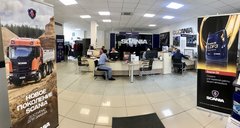 Требуемый опыт работы: 1–3 годаПолная занятость, полный деньОписание вакансии:▪ Официальному дилеру европейского грузового транспорта (автомобили Scania), работающему в г. Хабаровске 10 лет, в связи с расширением деятельности, требуются мастера-приемщики.Обязанности:1. Живая работа с клиентами;2. Прием автомобилей на СТО;3. Выявление потребности обращения;4. Оформление сопутствующей документацииТребования:Если есть желание, но нет опыта, то мы готовы Вас обучить, но Вы будете первым если Вы имеете:▪ Опыт работы - не менее одного года по специальности;
▪ Навыки работы в должности администратора автосервиса и продавца запасных частей;
▪ Навыками пользования электронными каталогами запасных частей;
▪ Навыки общения;
▪ Навыки работы и понимания, что такое Word и Excel;
▪ Имеете образование не ниже средне-технического.Условия:1. Постоянная работа на территории современного сервисного центра;
2. Оформление, отпуск, больничный и пр. по ТК РФ;
3. Вы имеете фиксированный оклад, но мы не ограничиваем Вас в доходе, который зависит от результата вашего труда;
4. Бесплатные обеды;
5. Мы готовы Вас научить работать по европейским стандартам, но при условии, что Вы хотите этому научиться.Контактная информация8(4212)76-14-17 (дою.024) Эл.адрес: 240045@dvscan.ruХабаровск, Трёхгорная улица, 131АКТИРОВАТЬ